Театрализованное представление проводится на открытой площадкеЗачин.Действуют: Зазывалы. Витязи. Красные девицы. Добрые молодцы. Музыканты.Звучит музыка в исполнении ансамбля русских народных инструментов.Зазывалы:- Уж вы гой еси, люди добрые! Чада местные и приезжие!- Нынче день у нас достопамятный, праздник радостный да нечаянный.- Ибо знать свою суть славянскую мы до сей поры не сподобились.- Ну да Бог простит непутевых нас, умудрит, небось, щедрой памятью- о корнях живых, коим тыща лет, что питали Русь православную,- что крепили дух предков праведных, и Бог даст, спасут чад сегодняшних!Музыка.Зазывалы: - Поспешайте к нам - не обманетесь!- Припасли для вас мы отменную череду утех добродетельных!- Будем слово речь благородное!- Будем славу петь бескорыстную!- Будем тешить вас да одаривать знатным зрелищем, добрым знанием!- Всяк, и стар и млад, обретет у нас для ума - игру благодатную,- для души - настрой упоительный,- а для тела - бодрость блаженную!Музыка.Витязи: Бысть от века и до векана Руси святое слово!- Как отечество родное,аще какзеницу ока,-уберечь его от срама и от ворога лихого -- наша вечная забота,долг мужей и жен российских!-Ныне пуще, чем когда-то,нашу письменность обрящем,- защитим ее во поле неусыпного сраженья меж добром и злом - навеки!Музыка.Зазывалы:-Поспешай, честной народ, брать невежество в оборот!- Пусть родимый язык звенит, что злато, ибо слово премного острей булата!- С булавой присловья да с копьем словцабудем стоять - до конца!- Ибо что о погибели ни голоси-есть еще витязи на Руси! Музыка.Красные девицы: - Во садах ли в огородах девицы гуляют.Добрые молодцы:- Во полях да на проселках парни веселятся.Красные девицы: - Эй вы, парни!! Иль не любы нынче вам девчата?Добрые молодцы:-Эй вы, девки! Иль не милы нынче вам ребята?Красные девицы: - Нынче вы нам, парни, милы, да уста безгласны.Добрые молодцы:- Нынче вы нам, девки, любы. Слов сыскать не можем.Красные девицы: -Аль забыли, как бывалона Руси умели говорить красно и ладноеды-златоусты?Добрые молодцы:- Аль забыли, как от векана Руси великойсердце сердцу отзывалось речью родниковой?Красные девицы: - Аль кириллицей славянской брезгуете ноне?Добрые молодцы:- Али звук великорусскийне возлюблен вами?Красные девицы: - Гей! Закружим хороводы!За руки возьмемся!Добрые молодцы:- Во святое детства словавместе возвернёмся!МузыкаКрасные девицы: - Эй, добрые молодцы!Добрые молодцы: - Эй, красные девицы!Красные девицы: - Мимо пройдете - у себя украдете!Добрые молодцы: - К нам на праздник поспешите!Себя удовольствия не лишите!Красные девицы: - Приглашаем! От вас не убудет!Вам же немалая польза будет!Зазывалы: А посему возвещаем громко!Витязи: Пусть сегодня на радость людям!Красные девицы: Грянет светлое воскресение!Добрые молодцы:Праздник письменности славянской!Музыка.Путь слова.Действуют: Ведущие.  Монахи. Воины. Просветители. ПОЭТЫ.Современники.Ведущие:- Братия! Судари и сударыни!- Друзья! Современники!-Как вы уже поняли из зачина,прозвучавшего как молот о наковальню,знатная и веская есть причинанашему празднеству и ликованью!- Может быть, впервые за многие лета,забыв о вождях, возжелавших крови,мы славим рожденье добра и света,издревле отлитых в славянском слове!- Слово представителю славянского культурного центра ...Звучит короткое выступление официального лица.Ведущие:-В веках, сопрягая и плуг и стремя,изустно и письменно Русь жива.- Сегодня мы вызываем времяв свидетели нашего торжества!Бой колоколов. Звучит ектенья.Монахи- Вначале было Слово.- И Слово было у Бога.- И Слово было Бог!- Светильник телу есть око.- Аще око твое чисто будет, все тело твое светло будет.- Аше ли око твое лукаво будет, все тело твое темно будет.- Аще бо свет, иже в тебе, тьма есть, то тьма кольми...(Евангелие от Иоанна, Евангелие от Матфея)- Доколе тьму оком пить? Доколе народу безъязыку быть?- Не токмо истину речь, но по-славянски писанной зрить - вот надобность великая, забота божия и человеческая...- Да будет так!- Вот он, дар святых и равноапостольных Кирилла и Мефодия народу русскому, вере православной!Монахи разворачивают свиток с начертанной на нем кириллицей. Свиток явится своеобразной эстафетой, передаваемой из века в век.Ведущие: - Божественный свет воссиял во мглеблагой и нетленной вовеки вестью!- Братья по крови и по земле,примите его и несите с честью!Монахи передают свиток Воинам. Музыка.Воины: - Начнем же, братья, повесть эту от старого Владимира до нынешнего Игоря, который скрепил ум волею своею и построил сердце свое мужеством, исполнившись ратного духа, навел свои храбрые полки на землю половецкую за землю русскую.(Слово о полку Игореве)- Здоровы будьте, князья и дружина! Истинно!- Примите, братья, жемчужину слова благолепного о полку Игоревом от певца безвестного, но великого в помыслах своих и писаниях чудных!Ведущие:- Божественный светоч горит во мглеблагой и нетленной вовеки вестью!- Братья по духу и по земле,примите его и несите с честью!Воины передают свиток Просветителям. Музыка.Просветители: - В древние времена, когда славянский народ не знал употребления письменно изображать свои мысли, тогда и язык его не мог изобиловать таким множеством речений и выражений разума, как ныне читаем.- Сие богатство приобретено купно с христианским законом, когда церковные книги переведены с греческого языка на славянский для славословия божия.- С тем и славные сыновья российские новую литературу русскую умножают достойно и не затмится слава их и пребудет в руках потомков наших вечно! (М. Ломоносов)Музыка.Ведущие:- Божественный светоч живет во мглеблагой и нетленной вовеки вестью! - Братья по крови и по земле, примите его и несите с честью!Просветители передают свиток Поэтам. Музыка.Поэты:- И внял я неба содроганье,и горний ангелов полет,и гад морских подводный ход, и дольней лозы прозябанье... - И бога глас ко мне воззвал: «Восстань, пророк, и виждь, и внемли,исполнись волею моей,и, обходя моря и земли,глаголом жги сердца людей!»(А. Пушкин)Музыка.- Божественный светоч, сияй во мгле благой и нетленной вовеки вестью!- Братья по славе и по земле, примите его и несите с честью!Поэты передают свиток Хранителям. Музыка.Хранители: -Мы знаем, что ныне лежит на весах и что совершается ныне.- Час мужества пробил на наших часах, и мужество нас не покинет.- Не страшно под пулями мертвыми лечь, не горько остаться без крова, - и мы сохраним тебя, русская речь, великое русское слово!- Свободным и чистым тебя пронесем, и внукам дадим, и от плена спасем! Навеки! (А. Ахматова)Музыка.Ведущие:- Божественный светоч не меркнет во мгле благой и нетленной вовеки вестью!- Братья по слову и по земле,примите его и несите с честью!Хранители передают свиток Современникам. Музыка.Современники: - Взбодрим опавшие бокапрогорклым перегоном.Пополним кузов языкаБожественным жаргоном.- Возьмём на коромысло плечи узаконим даромнасквозь прохваченную речьзолой и скипидаром.- Проймём до бренного ребрасвирепого пророка.И нынче худом без добраНе обернётся склока.- Одни ударятся в раскол,другие – встрянут в стремя…Ан глядь: и поглотил глаголОтпущенное время!Музыка. На площадке - все исполнители.Все(вместе): - Божественный свет не погаснет во мглеблагой и нетленной вовеки вестью!Братья по воле и по земле, примите его и несите с честью!- Быть может, впервые за многие лета, забыв о вождях, возжелавших крови,мы славим рожденье добра и света,мы славим великий завет любови,издревле отлитый в славянском слове!- Поздравляем с праздником!- Со славным Днем славянской письменности!- Да будет он славной традицией нашей!- Да принесет он нам надежду на высокое возрождение духа народного и души человеческой!Музыка.Вопросы для самопроверки1.Что такое литературный язык?2. Что такое стиль?3. Что такое стилистика?4. Какие виды стилистики существуют?5. Что такое стилизация?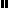 